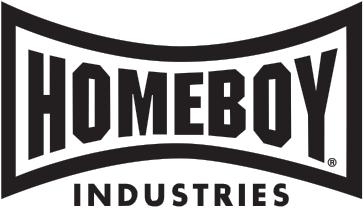 Job Summary: AR Accountant will own the day-to-day receivables and revenue operations, serving as the primary person to process, track, and collect on goods sold, services rendered, and donations received. This accounts receivable professional will also need to work well with the Finance team and other internal departments to facilitate accounting processes and procedures.Essential Duties: Post customer payments by recording cash, checks, ACH’s, and credit card transactions.Track and resolve outstanding payments and generate AR aging reports on a weekly basisReconcile donation logs from Blackbaud with Development department Track incoming grant revenue on ExcelDeposit cash and checks to bank account on weekly basisReconcile petty cash on a regular basisWork with various Business departments on their sales receipts Work across different subledgers (Toast, Square, and Shopify) and reconcile reports to QuickBooksCommunicate with customers on their outstanding balances Create and maintain different reports related to accounting and financeAssess and investigate documents to resolve discrepancies in accountsSupport other members of the Finance team when neededEducation and or Experience:Bachelor’s degree preferred or 3+ years’ experience working in a similar AR roleProficient in Microsoft Outlook, Word, and Excel.Experience with QuickBooks Enterprise highly preferredKnowledge of Generally Accepted Accounting Principles preferredTeam player, open to helping the team whenever necessaryDetail oriented and organizedAbility to build relationships with customers and internal departments.Challenge seeker and problem solver; eagerness to learn new thingsExperience working with individuals of diverse backgroundsStrong ethical and moral fortitude If you are interested in applying for this position, please complete the internal application form and submit to Human Resources along with a copy of your resume.Position title: Accounts Receivable AccountantReports to: Director of FinanceDepartment: FinanceStatus: Full timePosition type: Sr. StaffRelevant work experience:  